Planning hebdomadaire anglais GS/ semaine 10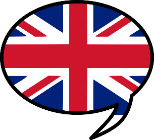 Projet : Apprendre à exprimer ses émotions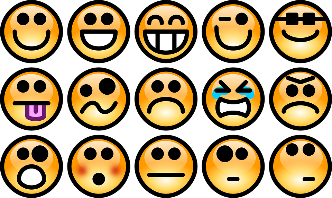 Certains jours, tu te sens heureux, triste ou fatigué : on appelle cela des émotions. Cette semaine, tu vas apprendre à dire, en anglais, comment tu te sens.CF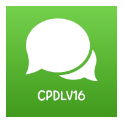 Lundidécouvrir et comprendreDécouvre cette chanson et essaie de la comprendre :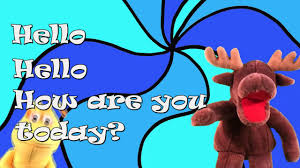 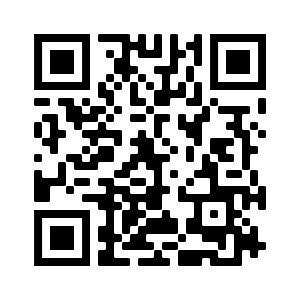 Mardiécouter et répéterAujourd’hui, tu vas t’entraîner à la chanter en faisant des gestes, avec un professeur anglais :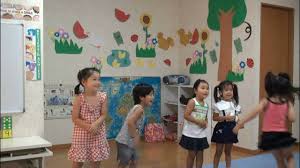 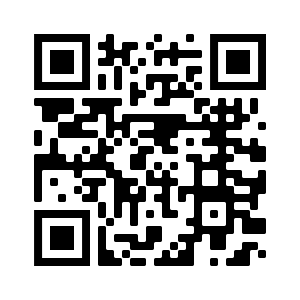 JeudiMémoriser à l’oral Entraîne-toi à reconnaître les 3 émotions de la chanson ici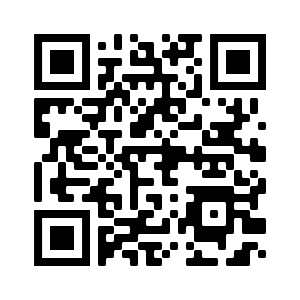 VendrediRestituerA l’école : on dit ses émotions quand on nous demande « How are you today ? »A la maison : On s’entraîne à chanter et mimer la chansonBONUS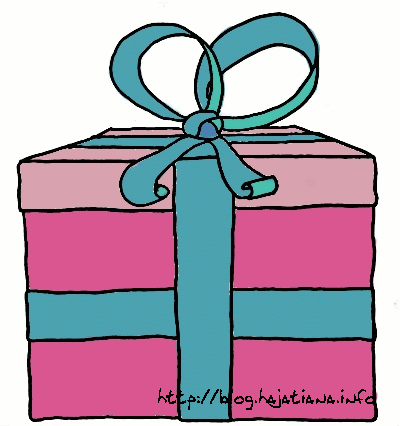 Un petit moment pour recentrer son attention en classe ou se détendre à la maison (clique sur les images):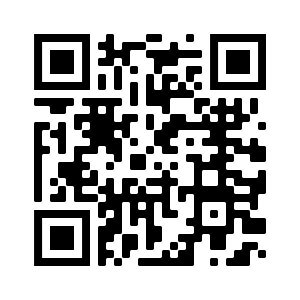 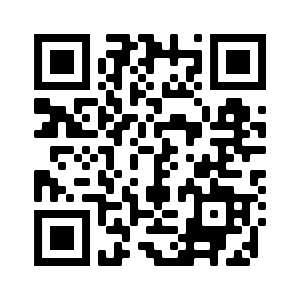 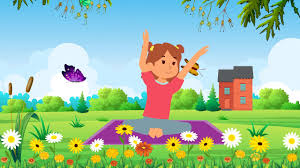 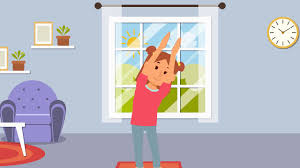 